Australian Ayrshires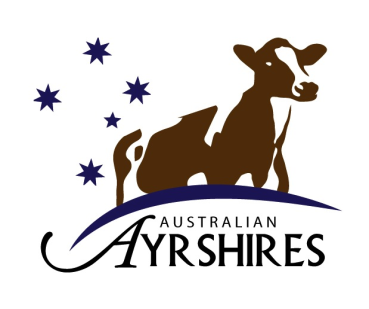 PO Box 189, Kiama. NSW 2553President: Mr. Scott Braendler – ph 0419 852 721Newsletter April 2018Welcome to you all to the April 2018 Australian Ayrshires Newsletter, just a quick one this time to keep you informed of the latest news and happenings amongst our Breed since the last correspondence.NEWS FROM THE RECENT FEDERAL COUNCIL MEETING:Genomic testing / bull marketing-Further discussions and investigations carried on from Meetings held with a number of sources during IDW in regards to Genomic Testing and Future Bull Marketing, have resulted in Total Livestock Genetics (TLG) based in western Victoria to have shown many positive advances for us to move forward with.Costing and results achievable from the testing available from a couple of sources has lead us within Federal Council to move that the best outcome for Ayrshires to have the availability for Genomic testing in Australia is to work with TLG and their contacts. It is preferred that testing is done via an ear notch sample being taken from the animal rather than tail hair due to a more accurate result. Testing costs are the same with either test, although a special notching applicator and sample vial are needed to conduct and send the sample away.Australian Ayrshires (with a lot of help from Rod Morris) has been able to access at a reduced cost due to a larger order, the vial and some applicator guns. And to help entice Breeders to make a start on getting samples taken and get a breed base initiated with Australian Ayrshire Genomic Data, Federal Council will cover the cost of an initial order of vials (saving Breeders $2.20 /vial) and an applicator gun (costing $55 each).The cost of the Genomic Testing of each animal is to be paid for by the owner, of which are $45 plus gst for a female, and $250 plus gst for a male.Through the Bull Proving Committee, a selection of possible Bull mothers will be sourced and testing of those with suitable pedigrees may be paid for / reimbursed, and when a sample of bulls are selected for possible future marketing, the testing of these will also be paid for through the Bull Committee funds.By all means, if you have any animals you believe are worth testing, let’s all get a move on to getting an Ayrshire Genomic Base achieved.Contact Rod Morris on 0429 858 721 to order ear notch sample vials & an applicator gun and also speak to Rod for more information in this regard. It is also requested that any Bull pedigrees you wish to have looked at for possible testing or marketing, send thru to Brett Hayter asap. Unfortunately only a limited amount of these pedigrees have been submitted to date.2020 Australian World Ayrshire Conference-Members are reminded that the 2020 Conference will include a Select Ayrshire Sale at IDW and also an Embryo Auction. Time is now for starting to make consideration as to your possible submissions to both of these sales so that we get the best animals and Embryos made available for a wider audience appeal. Embryos made available for Export will be of great advantage and only limited sources make this option available so get started in looking into this if you are wishing to be involved.SYDNEY ROYAL EASTER SHOW:Congratulations to the Cole family of Wagga Wagga NSW, for their amazing results at the recent Sydney Royal Easter Show. Following on from a very successful International Dairy Week Show earlier in the year, Stewart & Rebecca along with children, Matilda and Indianna Cole won no less than 4 Broad ribbons in the Ayrshire Show, including the Junior Champion with Liddel Gentle Flora (who backed up her Junior Championship win at IDW), Intermediate Champion (& Intermediate Udder) with Liddel Jumper Olga, Reserve Intermediate Champion with Liddel Dreamer WB Rose, and Senior Champion Cow (& Senior Udder) with Rockvale Burdette Olga.One feat to be recognised from these results also, is that the Senior Champion Cow is the Dam of the Intermediate Champion which in itself is an amazing result.The Champion from the 2017 Sydney Royal, Boldview Modem Pastel, backed up her effort to be awarded Reserve Champion Cow after winning the mature cow in milk class, for her owners, Mick & Janine Eagles. To complete a very successful show for the Eagles Family, they were awarded Most Successful Ayrshire Exhibitor.Reserve Junior Champion Heifer went to the Mayo family’s Regal Park Posh Spice after winning the 16- 20 mth heifer class.Congratulations also to Judge of the Ayrshire Show, Mr Shane Wadley on his appointment and I am sure he enjoyed the spectacle put forward for him by the NSW Breeders.2018 FANFARE SHOW & SALE:The 2018 Fanfare Event (May 6th & 7th) is fast approaching and the Sale catalogue is about to be enveloped for postage, so you will soon see these in your mailbox. All current financial members and recent Ayrshire Sale registered buyers will receive these automatically, anyone further wishing to receive a Sale Catalogue please contact Scott Braendler or DLS.The Sale catalogue looks great once again and with a wider range of vendors this year, opportunities for different cow families are on offer. A range of Semen is also offered.The Fanfare Show (May 6th) Entry forms have been sent out to all on the mailing list and time for entries are due soon (April 26th). This year’s Judge is Mr Brett Hayter from Werombi Ayrshires, Camden NSW. The Annual Fanfare Dinner is to be held Sunday night, May 6th in Camperdown, which will once again be a great night and opportunity to get together. Come join in and be a part of a great event and help keep the promotion of this great Breed working for all.For more information on any of the Fanfare Events, contact Scott Braendler: 0419 852 721 Or email: boldviewfarms@internode.on.net Wishing you all a good season ahead, hoping good rains are not too far away from the many areas that are yet to see this happen for a while.Hope to see many enthusiasts at Camperdown in a few weeks for the Fanfare Event.Regards,Scott BraendlerPresident